OCONTO COUNTY YOUTH LIVESTOCK PERFORMANCE PROJECTPROJECT SUMMARY FOR GRADES 9 AND UPMember’s Name	Club/Chapter	 Species: 	Beef 	Dairy Beef 	Sheep 	Swine 	Market GoatEXPENSE SUMMARY1. Feed costs for group of animals (a + b)	$	(1)Home grown feeds (Part 1, pg. 2)	$	 Purchased feeds (Part 2, pg. 2)	$	 2. Miscellaneous costs for group of animals (Part 3, pg. 2)	$	(2)3. SUBTOTAL COSTS FOR ALL ANIMALS IN GROUP (1 + 2)	$	(3)4. Subtotal costs per animalSubtotal for group (3) $	/ No. animals 	$	(4)5. Beginning value of project animalValue per pound x weight or cost of animal when purchased	$	(5)6. TOTAL COSTS PER ANIMAL	+ 	$	(6)Subtotal costs per animal (4)	Value (5)PRODUCTION FACTORS(Select one of your animals for this set of calculations)	Ear Tag #:	 	- 	=	Days on Test	(7)Final Feeding Date	Weigh-in Date-	=	Total Gain	(8)Final Weight	Beginning Weight	/ 	=	Average Daily Gain 	(9)Total Gain (8)	Days on Test (7)	/ 	=	Feed Costs / Animal 	(10)Feed Costs (1)	Number of Animals	/ 	=	Feed Cost / Lb. Of Gain 	(11) 
Feed Cost/Animal (10) Total Gain (8)FEED EFFICIENCY	/	=	Lbs. Feed Fed / Animal	(12)Total Lbs. Feed Fed Number of Animals 
(Part 2, pg. 2)	/ 	= Lbs. Feed Fed / Lb. Of Gain 	(13)BREAK-EVEN PRICE	/ 	=	Breakeven Price / Lb. 	 Total Costs (6)	Final WeightPage 1Part 1 All Animals (from page 3 or your own recordPart 2 All Animals (from page 4 or your own recordTotal Lbs. Home Grown Feed (Part 1)	+ Total Lbs. Purchased Feed (Part 2)	= Total Lbs. FeedPart 3 All Animals (from page 5 or your own recordPart 4 Educational Program Participation (List education/training programs attended) (Include date, activity, and location.) (Example: July 12- Swine Showmanship Activity- Fairgrounds.)1.2.	 3.	 I certify this record is a true and accurate account of my performance livestock project.Exhibitor Signature	 Date	 Page 2PART 1RECORD OF HOME GROWN FEED USEDNumber of animals in feeding group	 Page 3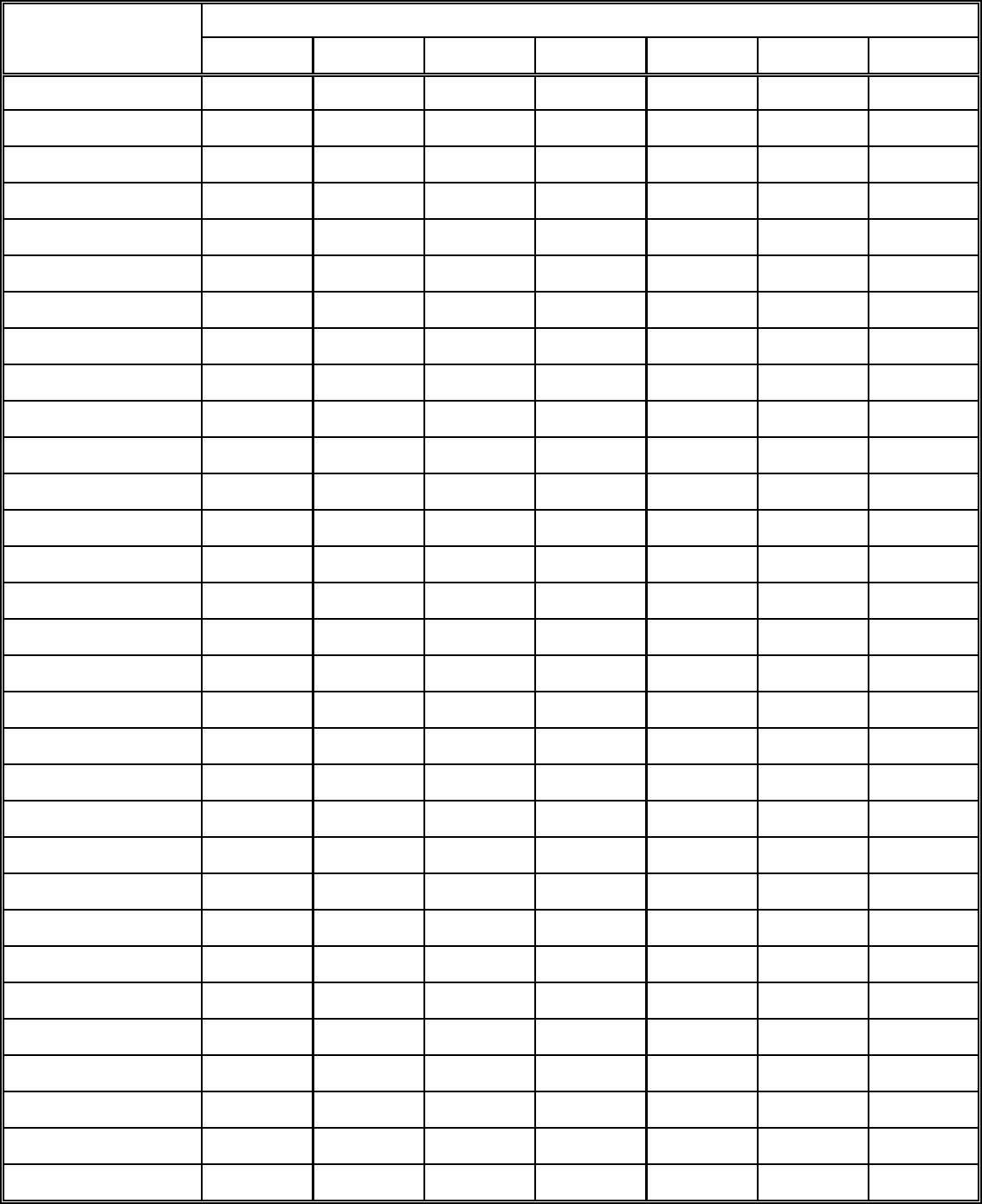 PART 2RECORD OF PURCHASED FEED USEDNumber of animals in feeding group	 Page 4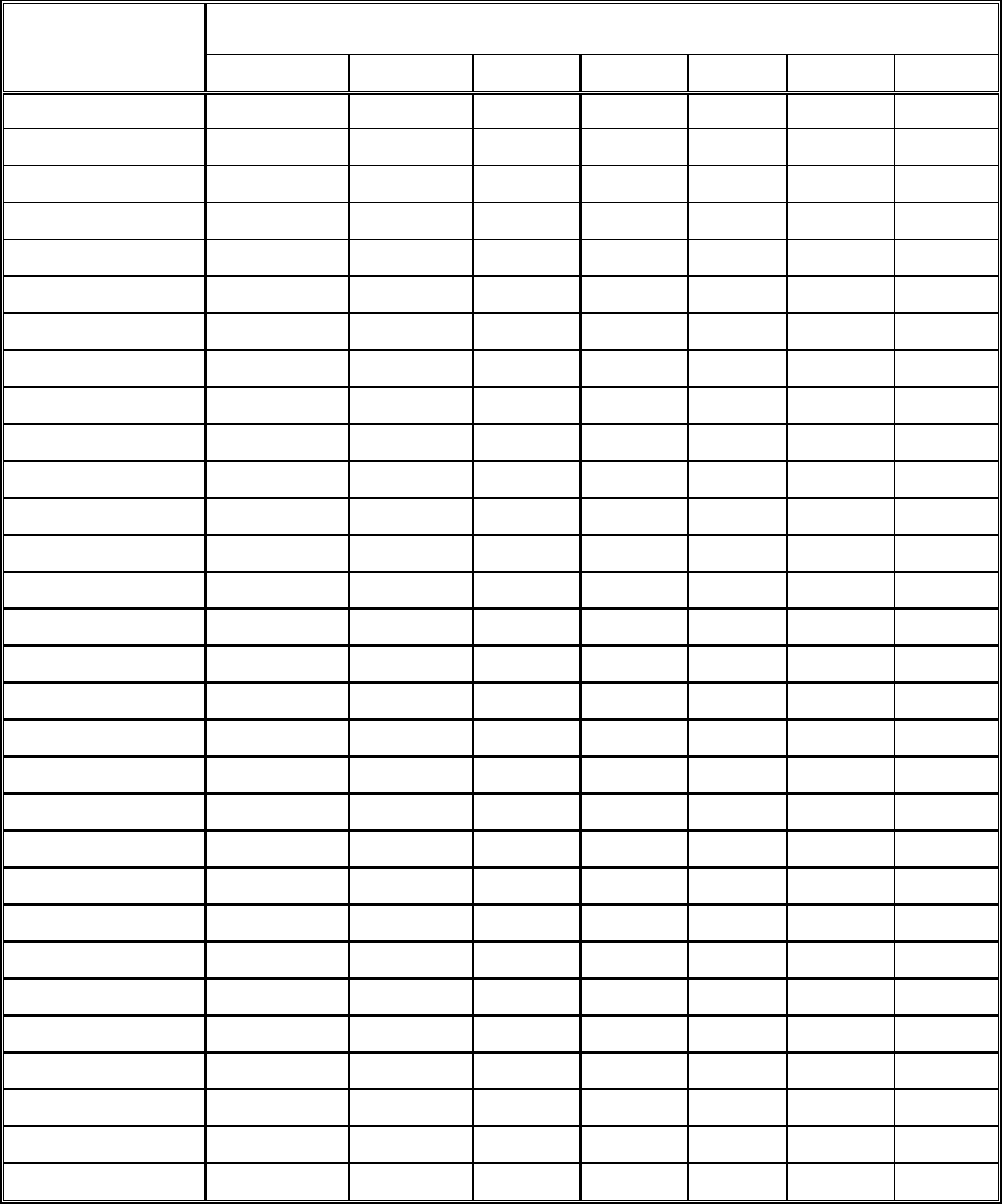 PART 3RECORD OF OTHER PROJECT EXPENSESNumber of animals in feeding group	 Page 5HOME GROWN FEED SUMMARYTOTAL POUNDS FEDVALUE PER POUNDTOTAL VALUECorn (shelled) (cob)$Small Grains$Hay$Corn Silage$Haylage$Other$TOTAL POUNDS of All 
Home Grown Feed FedTOTAL COST of All 
Home Grown Feeds$PURCHASED FEED SUMMARYTOTAL POUNDS FEDCOST PER POUNDTOTALCorn (shelled) (cob)$Small Grains$Protein Concentrate$Mineral, Vitamin, Salt$Hay$Corn Silage$Complete Supplement$Other$TOTAL POUNDS purchased Feed FedTOTAL COST of Purchased Feeds$OTHER COSTS SUMMARYTOTALBuilding Rent (Cash or value)$Veterinarian$Trucking Expenses (Cash or value)$Other$TOTAL Miscellaneous Cost$DateMonth and Day/DaysDescriptionExpense$